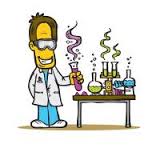 ISKAZIVANJE SASTAVA SMJESEMaseni udio sastojaka u smjesi -ZASLADIMO DAN!Nekoliko tvojih prijatelja iz razreda je imalo zadatak načiniti smjesu pod nazivom KREMŠNITE. Oni će ti pomoći da odgovoriš na navedena pitanja i riješiš zadane zadatke. Navedi kvalitativni sastav pripremljene smjese.Navedi sastojke u krutom, odnosno tekućem agregacijskom stanju.U kojim mjernim jedinicama je navedena količina sastojaka u receptu ?Izračunaj masene udjele sastojaka u smjesi pod nazivom kremšnite.  (Gustoća mlijeka je oko  1030 kg/m3)  Kolika je gustoća vode?Znaš sada odgovoriti na pitanje zašto je kuhanje kemija, ali i matematika?Nakon napornog računanja vrijeme je da si zasladimo dan.DOBAR TEK!VJEŽBAJMO!Koji je kvalitativni, a koji kvantitativni sastav 25 %-tne otopine šećera?Koje se tvari nalaze  u smjesi tvojih omiljenih žitnih pahuljica? Izračunaj maseni udio šećera  u 100 g  žitnih pahuljica.Izračunaj masu vode u svojem tijelu uz pretpostavku da je maseni udio vode u tvome tijelu 65%.  Neka te rezultat potakne da svakodnevno unosiš dovoljnu količinu vode u svoj organizam.Koliko ima željeza u 1000 g željezne rude ako je maseni udio željeza 46%? Rezultat iskaži u kilogramima.Izračunaj koliko treba odvagnuti kuhinjske soli za pripravu 100 g 5 %-tne vodene otopine te soli. ISKAZIVANJE SASTAVA SMJESEMaseni udio sastojaka u smjesi -                        ZASLADIMO DAN!Nekoliko tvojih prijatelja iz razreda je imalo zadatak načiniti smjesu pod nazivom KREMŠNITE. Oni će ti pomoći da odgovoriš na navedena pitanja i riješiš zadane zadatke. Navedi KVALITATIVNI SASTAV pripremljene smjese.Navedi SASTOJKE u ČVRSTOM, odnosno TEKUĆEM agregacijskom stanju.U kojim MJERNIM JEDINICAMA je navedena količina sastojaka u  receptu ?Izračunaj masene udjele sastojaka u smjesi pod nazivom kremšnite.  (Gustoća mlijeka  je oko  1030 kg/m3)  Kolika je gustoća vode?Znaš sada odgovoriti na pitanje zašto je kuhanje kemija, ali i matematika?Nakon napornog računanja vrijeme je da si zasladimo dan.DOBAR TEK!VJEŽBAJMO!1.  Prouči  SASTAV  kuhinjske  soli  na  njezinoj  AMBALAŽI.Sadržava  li  samo  jednu  tvar  ili  se  sastoji  od  većeg  broja  sastojaka?2.   Prepiši  u  bilježnicu  s  AMBALAŽE  tvojih  omiljenih  KEKSA  njihov  KEMIJSKI  SASTAV.3. Izračunaj  MASENI  UDIO  ŠEĆERA  u  čokoladi,  ako  je  za  proizvodnju  100  GRAMA  ČOKOLADE  utrošeno  17  GRAMA  ŠEĆERA.  Iskaži  maseni  udio  šećera  u  čokoladi  postotkom.ZADANO  JE:m (čokolada)  = 100 gm (šećer)  = 17 gTRAŽI  SE:w (šećer)  =  ?			m (________________)w (šećer)  = ------------------------------------------------ = _____________			m (_________________)w (šećer)  =  ___________  ×  100  =  _________  %ODGOVOR:  Maseni  udio  šećera u čokoladi   iznosi  _________  %. 4. Za  izradbu  JEDNOG  KILOGRAMA  KOLAČA kuharica  je  utrošila  POLA  KILOGRAMA  BRAŠNA.  Izračunaj  maseni  udio  brašna  u  kolačima.  